References:  Human Trafficking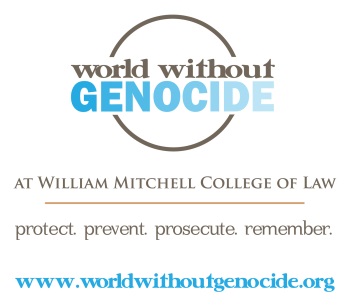 HotlinesDepartment of State Trafficking Hotline: 1-888-428-7851National Human Trafficking Resource Center: 1-888-3737-888Text to Be Free (Polaris Project): Text HELP or INFO to BEFREE (233733)Wisconsin Victim Helpline (Wisconsin Department of Justice): (800) 446-6564Organizations: WisconsinBolton Refuge House: www.boltonrefuge.comThe Bridge to Hope: www.thebridgetohope.orgFierce Freedom: www.fiercefreedom.orgFive Stones: www.5-stones.orgHope House: www.hopehousescw.orgKids Matter: www.kidsmatterinc.orgRethink Resources: www.rethinkresources.netSlave Free Madison: www.slavefreemadison.squarespace.comUMOS: www.umos.orgUnlucky Thirteen: www.unluckythirteen.orgVictim Services: www.doj.state.wi.us/ocvs/human-traffickingWisconsin Coalition Against Domestic Violence: www.endabusewi.orgWisconsin Department of Justice, Office of Crime Organizations & Online ResourcesAmnesty International: www.amnestyusa.org/our-work/issues/women-s-rights/violence-against-women?id=1108428 Broward Human Trafficking Coalition: www.bhtc.us Catholic Relief Services: www.crs.org/public-policy/human-trafficking.cfm Coalition Against Trafficking in Women: www.catwinternational.org Coalition to Abolish Slavery & Trafficking: www.castla.org ECPAT International: www.ecpat.net/EI/index.asp End Slavery Now: www.endslaverynow.com Freedom Network: freedomnetworkusa.org Girls Educational & Mentoring Services (GEMS): www.gems-girls.org/about/mission-historyGlobal Rights: www.globalrights.org Half the Sky: www.halftheskymovement.orgHuman Rights Watch: www.hrw.org/topic/womens-rights/trafficking-women-and-girls Human Trafficking.org: humantrafficking.org Human Trafficking Clinic: humantraffickingclinic.org ICE: www.ice.gov/human-trafficking International Justice Mission: www.ijm.org The International Organization for Adolescents: www.iofa.org International Organization for Migration: www.iom.int International Rescue Committee: www.rescue.org Made by Survivors: www.madebysurvivors.com Manna Freedom: www.mannafreedom.com Miramed: www.miramed.org Not For Sale Campaign: www.notforsalecampaign.org Prevent Human Trafficking: preventhumantrafficking.org Polaris Project: www.polarisproject.orgThe Project to End Human Trafficking: www.endhumantrafficking.org Restore International: www.restoreinternational.org Safe Horizon: www.safehorizon.org/index/what-we-do-2/anti-trafficking-program-13.html Salvation Army: www.salvationarmyusa.org/trafficking Slavery Map (Not For Sale): www.slaverymap.orgSolidarity Center: www.solidaritycenter.org Stella’s Voice: www.stellasvoice.orgUNICEF: www.unicef.org US Department of Health & Human Services: Office of Refugee Resettlement: www.acf.hhs.gov/programs/orr/programs/anti-trafficking US Department of Justice: www.nij.gov/topics/crime/human-trafficking/welcome.htmVeronica’s Voice: www.veronicasvoice.orgVital Voices Global Partnership: www.vitalvoices.org World Education: www.worlded.org/WEIInternet/ World Relief: worldrelief.org BooksBales, Kevin.  Disposable People: New Slavery in the Global Economy (University of California Press, 2004).Bales, Kevin and Ron Soodalter. The Slave Next Door: Human Trafficking and Slavery in America Today (University of California Press, 2010).Bales, Kevin, Zoe Trodd, and Alex Kent Williamson. Modern Slavery: The Secret World of 27 Million People (ONEWorld Publications, 2009).Batstone, David.  Not for Sale: The Return of the Global Slave Trade—and How We Can Fight It (HarperOne, 2007).Behnke, Alison. Up for Sale: Human Trafficking and Modern Slavery (Lerner Publishing Group, 2014)Cacho, Lydia. Slavery Inc: The Untold Story of International Sex Trafficking (Soft Skull Press, 2014)Farr, Kathyrn.  Sex Trafficking: The Global Market in Women and Children (Worth Publishers, 2004).Flores, Theresa. The Slave Across the Street (Ampelon Publishing, 2010)Gupta, Rahila. Enslaved: The New British Slavery (Granta UK, 2007).Hayes, Sophie.  Trafficked: The Terrifying True Story of a British Girl Forced into the Sex Trade (HarperCollins, 2012).Hepburn, Stephanie. Human Trafficking Around the World: Hidden in Plain Sight (Colombia University Press, 2013)Kara, Siddharth.  Sex Trafficking: Inside the Business of Modern Slavery (Columbia University Press, 2008).Kristof, Nicholas. Half the Sky: Turning Oppression into Opportunity for Women Worldwide (Vintage Publishing, 2010). Lloyd, Rachel. Girls Like Us: Fighting for a World Where Girls are Not For Sale, an Activist Finds Her Calling and Heals Herself (HarperCollins, 2011).Malarek, Victor.  The Natashas: Inside the New Global Sex Trade (Arcade Publishing, 2004).Mam, Somaly.  The Road of Lost Innocence: The True Story of a Cambodian Heroine (Spiegel & Grau, 2008).McCormick, Patricia. Sold (Hyperion Books, 2008)Nazer, Mende. Slave: My True Story (Public Affairs Publishing, 2005)O’Connell Davidson, Julia. Children in the Global Sex Trade (Polity Press, 2005).Rosenblatt, Katariina. Stolen: The True Story of a Sex Trafficking Survivor (Baker Publishing Group, 2014)Sher, Julian. Somebody’s Daughter: The Hidden Story of America’s Prostituted Children and the Battle to Save Them (Chicago Review Press, 2011)Skinner, E. Benjamin and Richard Holbrooke. A Crime So Monstrous: Face-to-Face with Modern-Day Slavery (Free Press, 2008).Waugh, Louisa. Selling Olga: Stories of Human Trafficking (Phoenix Press, 2007).FilmsAnonymously Yours (2002)At the End of Slavery (2010)Born Into Brothels (2004)Black Gold (2006)Bucharest Express (2001)Call + Response (2008)Cargo Innocence Lost (2007)The Dancing Boys of Afghanistan (2010)The Dark Side of Chocolate (2010)The Day My God Died (2003)Dying to Leave (2003)Eden (2012)Fields of Mudan (2004)Flesh (2011)Gate Keeper (2007)Half the Sky (2012)Human Cargo (2004)I Am Slave (2011)The Jammed (2007)Lives For Sale (2007)Lonely Pack (2010)Maria Full of Grace (2004)Modern Heroes, Modern Slaves (1999)Modern Slavery (2007)Nefarious I- Merchant of Souls (2011)Not For Sale (2007)Not My Life (2011)The Price of Sex (2011)Red Light (2009)Sacrifice (2007)Sex Traffic (2004)Sold Children: Albania (2007)Sveltana’s Journey (2004)Taken (2008)Tin Girls (2003)Trade (2007)Trade of Innocents (2010)Trading Women (2002)Trafficked (2005)Trapped (2007)Very Young Girls (2007)Virgin Harvest (2008)The Whistleblower (2010)©World Without Genocide 2015Prepared by Sara Brunton and Anna Peter